KARTA ZGŁOSZENIA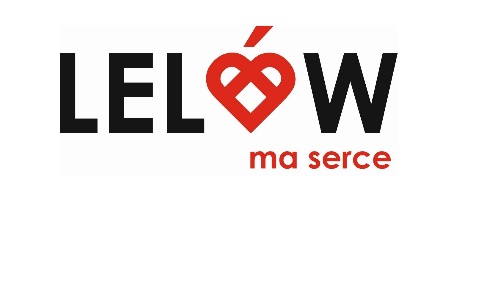 KONKURS PIOSENKI ŻYDOWSKIEJ W LELOWIEKartę zgłoszeniową proszę wypełnić kolorem niebieskim i pismem drukowanymDANE UCZESTNIKANazwisko: ………………………………………………….Imię: ………………………………………………………..Data urodzenia (dzień – miesiąc - rok): ……………………Adreszamieszkania: ………………………………………………Gmina: ……………………………………………………..Powiat: ……………………………………………………..Województwo: ……………………………………………..Nr telefonu (podać w przypadku uczestnika pełnoletniego): ………………………………………………...E-mail (podać w przypadku uczestnika pełnoletniego): ……………………………………………………..DANE OPIEKUNA (wypełnić w przypadku uczestnika niepełnoletniego)Nazwisko: ………………………………………………….Imię: ………………………………………………………..Adreszamieszkania: ………………………………………………Gmina: ……………………………………………………..Powiat: ……………………………………………………..Województwo: ……………………………………………..Nr telefonu: …………………………………………………E-mail: ……………………………………………………...DANE PLACÓWKI DELEGUJĄCEJNazwa placówki delegującej, (jeśli występuje): …………Adres: ………………………………………………………Gmina: ………………………………………………………Powiat: ………………………………………………………Województwo: ………………………………………………Nr telefonu: ………………………………………………….E-mail: ……………………………………………………….TYTUŁY WYKONYWANYCH UTWORÓW………………………………………………………………………………………………………………………………………………………………………………………………………….Krótka informacja o soliście…………………………………………………………………………………………………………………………………………………………………………………………………………………………………………………………………………………………………………………………………………………………………………………………………………………………………………………………………………………………………………………………………………………………………………………………………………            …………………………                                                 …………………………                                                Podpis pełnoletniego					                    podpis                                                       uczestnika			                          (placówki delegującej, opiekuna lub rodzica)Lelów, dnia......................... roku.ZGODAna przetwarzanie danych osobowych      Po zapoznaniu się z klauzulą informacyjną, wyrażam wyraźną i dobrowolną zgodę na przetwarzanie danych osobowych moich/ mojego dziecka* imię i nazwisko……………………………………………… przez Gminny Ośrodek Kultury w Lelowie, reprezentowany przez dyrektora Panią Ewę Molenda dla potrzeb niezbędnych do realizacji zadań statutowych przez Gminny Ośrodek Kultury w Lelowie  zgodnie z 
art. 6 ust. 1a Rozporządzenia Parlamentu Europejskiego i Rady UE 2016/679 z 27 kwietnia 2016 r. tzw. RODO.Czytelny podpis rodzica/ opiekuna prawnegoWyrażam/nie wyrażam* zgodę/y na publikację wizerunku mojego/ mojego dziecka*                                                                                      imię i nazwisko…………………………………. przez Gminny Ośrodek Kultury w Lelowie w celach promocyjnych zgodnie z art. 6 ust. 1a Rozporządzenia Parlamentu Europejskiego i Rady UE 2016/679 z 27 kwietnia 2016 r. tzw. RODO. Wyrażenie zgody jest jednoznaczne z tym, iż fotografie, filmy lub nagrania wykonane podczas imprezy/ konkursu/ spotkania mogą zostać umieszczone na stronie internetowej oraz wykorzystane w materiałach promocyjnych i publikacjach. Zrzekam się niniejszym wszelkich roszczeń (istniejących i przyszłych), w tym również o wynagrodzenie względem Gminnego Ośrodka Kultury w Lelowie oraz Gminę Lelów, z tytułu wykorzystywania wizerunku/ głosu/ wypowiedzi na potrzeby określone w oświadczeniu.*niepotrzebne skreślić					           Czytelny podpis rodzica/ opiekuna prawnegoKlauzula informacyjnaZgodnie z art.13 ust.1 i 2  Rozporządzenia Parlamentu Europejskiego i Rady (UE) 2016/679 z dnia 27 kwietnia 2016 r. w sprawie ochrony osób fizycznych w związku z przetwarzaniem danych osobowych i w sprawie swobodnego przepływu takich danych oraz uchylenia dyrektywy 95/46/WE (ogólne rozporządzenie  o ochronie danych)  –  RODO   /Dz.Urz. UE L 119, s.1/ informuję, iż:1. Administratorem Pani/ Pana danych osobowych jest Gminny Ośrodek Kultury w Lelowie reprezentowany przez Dyrektora GOK – Panią Ewę Molenda z siedzibą 42-235 Lelów, ul. Szczekocińska 31. Można się z nim kontaktować listownie na adres GOK w Lelowie lub mailowo: goklelow@gmail.com2. Kontakt z Inspektorem Ochrony Danych- mgr Katarzyna Macherzyńska e-mail: kmacherzynska.iod@gmail.com3. Dane osobowe przetwarzane będą w celu realizacji ustawowych i statutowych zadań instytucji (m.in. organizacja imprez, zajęć i warsztatów, wycieczek, zawieraniem umów etc.) i innych obowiązków prawnych - na podstawie ustawy z dnia 25 października 1991r. o organizowaniu i prowadzeniu działalności kulturalnej (Dz.U. 2017, poz. 862 z późn. zm.) zgodnie z art. 6 ust. 1 a) b)  c) RODO. 4. Odbiorcami Pani/Pana danych osobowych mogą być podmioty upoważnione na podstawie przepisów prawa oraz podmioty przetwarzające.5. Pani/Pana dane osobowe nie będą przekazywane do państwa trzeciego/organizacji międzynarodowej.6. Państwa dane osobowe przechowywane będą w czasie określonym przepisami prawa, zgodnie z instrukcją kancelaryjną. 7. Ma Pan/Pani prawo do żądania od Administratora dostępu do swoich danych osobowych (art.15 RODO), prawo do ich sprostowania (art.16 RODO), usunięcia (art.17 RODO) lub ograniczenia przetwarzania (art.18 RODO), prawo do wniesienia sprzeciwu wobec przetwarzania (art.19 RODO), prawo do przenoszenia danych (art.20 RODO) prawo do cofnięcia zgody w dowolnym momencie (art.7 ust.3 RODO).8. Ma Pani/Pan prawo wniesienia skargi do organu nadzorczego Prezesa Urzędu Ochrony Danych Osobowych, gdy uznają Państwo, iż przetwarzanie Państwa danych osobowych narusza przepisy ogólnego rozporządzenia o ochronie danych osobowych z dnia 27 kwietnia 2016 r.9. Podanie przez Państwa danych osobowych jest dobrowolne jednakże niepodanie danych może skutkować brakiem możliwości korzystania z działań kulturalnych podejmowanych przez Administratora. 10. Państwa dane nie będą przetwarzane w sposób zautomatyzowany, w tym również w formie profilowania.